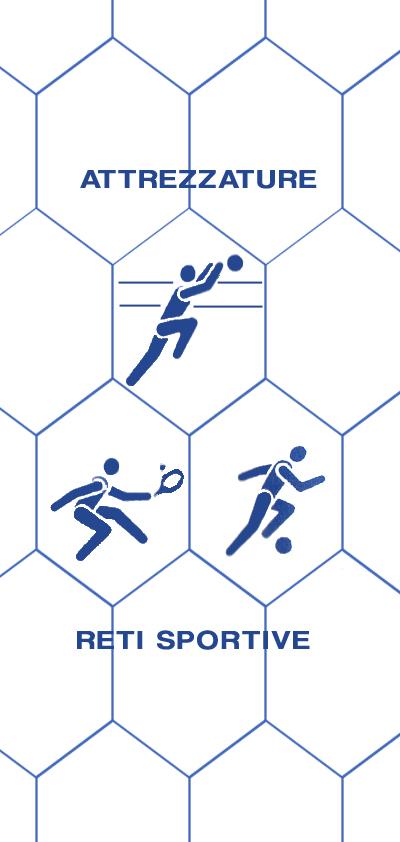 SCHEDA ARTICOLO: V08Antipiccione biancoRete in nylon polietilene, con maglia da mm 40x40 e filato da mm 1,2, disponibile nel colore bianco. Stabilizzato contro i raggi ultravioletti.COMPOSIZIONE FILATO:  rete color bianco in nylon polietilene vergine, ad alta tenacità con maglia quadrata da mm 40x40,  idrorepellente, spessore filato mm 1,2.DURATA MINIMA DELLA RETE: oltre 10 anniCARICO DI ROTTURA: si intende carico di rottura il tiraggio di una maglia da un’estremità all’altra ed è di kg 65INSTALLAZIONE: estremamente facileCARATTERISTICHE TECNICHEMATERIALE: nylon polietilene vergineCOLORE DISPONIBILE: biancoSPESSORE FILATO: 1,2 mmRETE: a maglia quadraMAGLIA: mm 40x40PESO: 40 g/mqBORDATURA PERIMETRALE: realizzata con treccia in nylon spessore mm 6TEMPERATURA DI FUSIONE: 118°TEMPERATURA MINIMA D’USO: - 40°RESISTENZA ALL’ABRASIONE: ottimaASSORBIMENTO D’ACQUA 0,01%: idrorepellenteUTILIZZO: Rete prodotta per evitare che uccelli danneggino caseggiati, tetti e capannoni industriali, monumenti di interesse storico e artistico, allevamento di pollame.Queste reti di protezione eliminano l’intrusione di volatili senza arrecare danno all’ambiente. Ogni rete viene utilizzata sia in lunghezza che in larghezza della dimensione richiesta. Completa di rinforzo perimetrale con una treccia da mm 6, di solito di colore bianco, cucita alla rete, lasciando negli angoli uno spezzone di corda per facilitare la messa in opera.